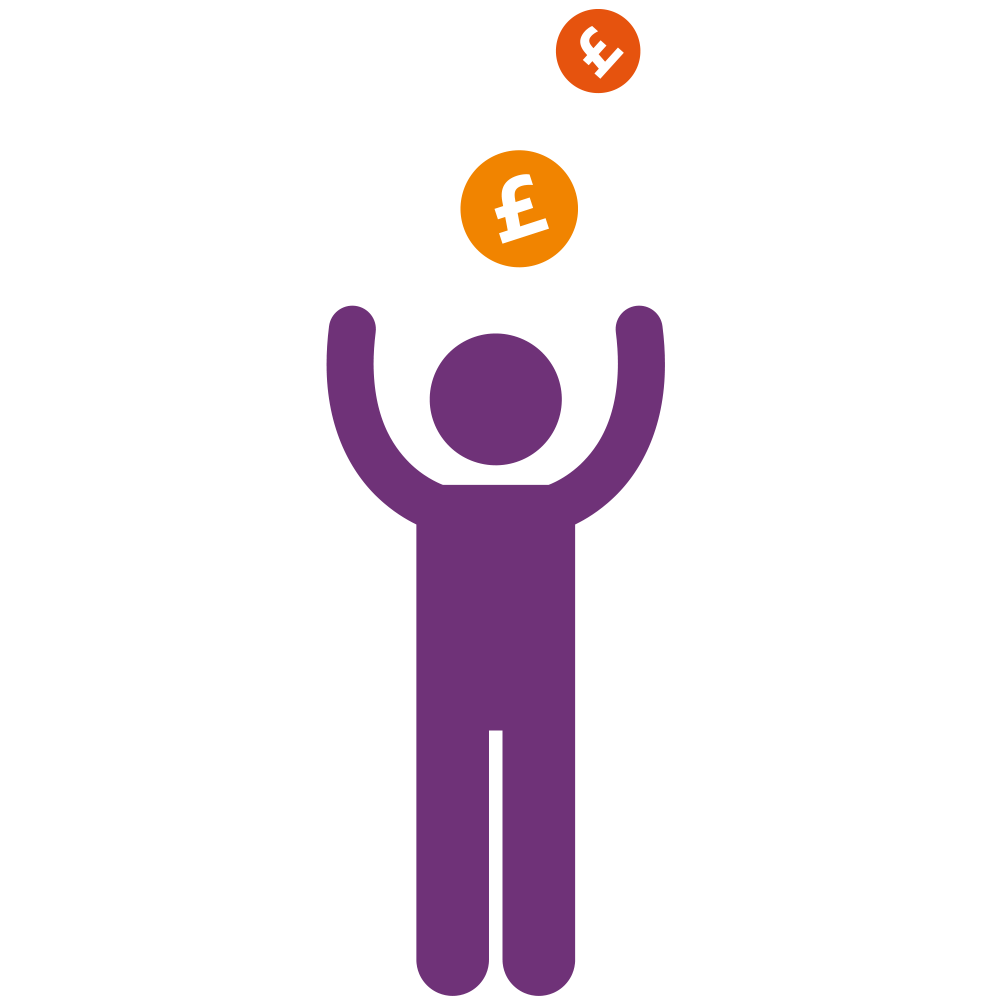   Digital checklistA guide to signposting to our website and referring into online debt adviceStep 1: Add basic informationAdd some simple web copy to your website about our online advice tool so your customers can get help straight away:Who is StepChange Debt Charity?StepChange Debt Charity is the UK’s leading debt advice charity, helping over 650,000 every year to take back control of their finances, and their lives.The support they offer is free, impartial and confidential and every client receives expert, personalised advice to help them deal with their debts.Visit their website for online advice at www.stepchange.org/start, or call them on 0113 138 1111 Mon-Fri 8am-8pm, Sat 8am-4pm.Step 2: Add some extra detailExplain the debt advice process to increase the chance that your customers will engage with us:How does their debt advice work?They’ll ask for information about your finances to get a full picture of your situation. This will help to create a realistic monthly budget, to see what you can afford to pay towards your debtsYou’ll receive tailored debt advice, a personal action plan and a recommendation of the best debt solution to help you take control of your financesYou’ll have all the information you need to make an informed decision Step 3: Help solve problemsEnhance your content by adding links to the debt information section of our website. :Link directly to popular debt information library articles, depending on your customer’s needs, for example:County Court judgments: www.stepchange.org/ccjBailiff help and advice: www.stepchange.org/bailiffsDealing with credit card debt: www.stepchange.org/credit-card-debtYou can use this text to introduce it:Our debt information section contains everything you need to know about debt, including what bills you should prioritise and how you can deal with court action or bailiffs.Step 4: Add the debt test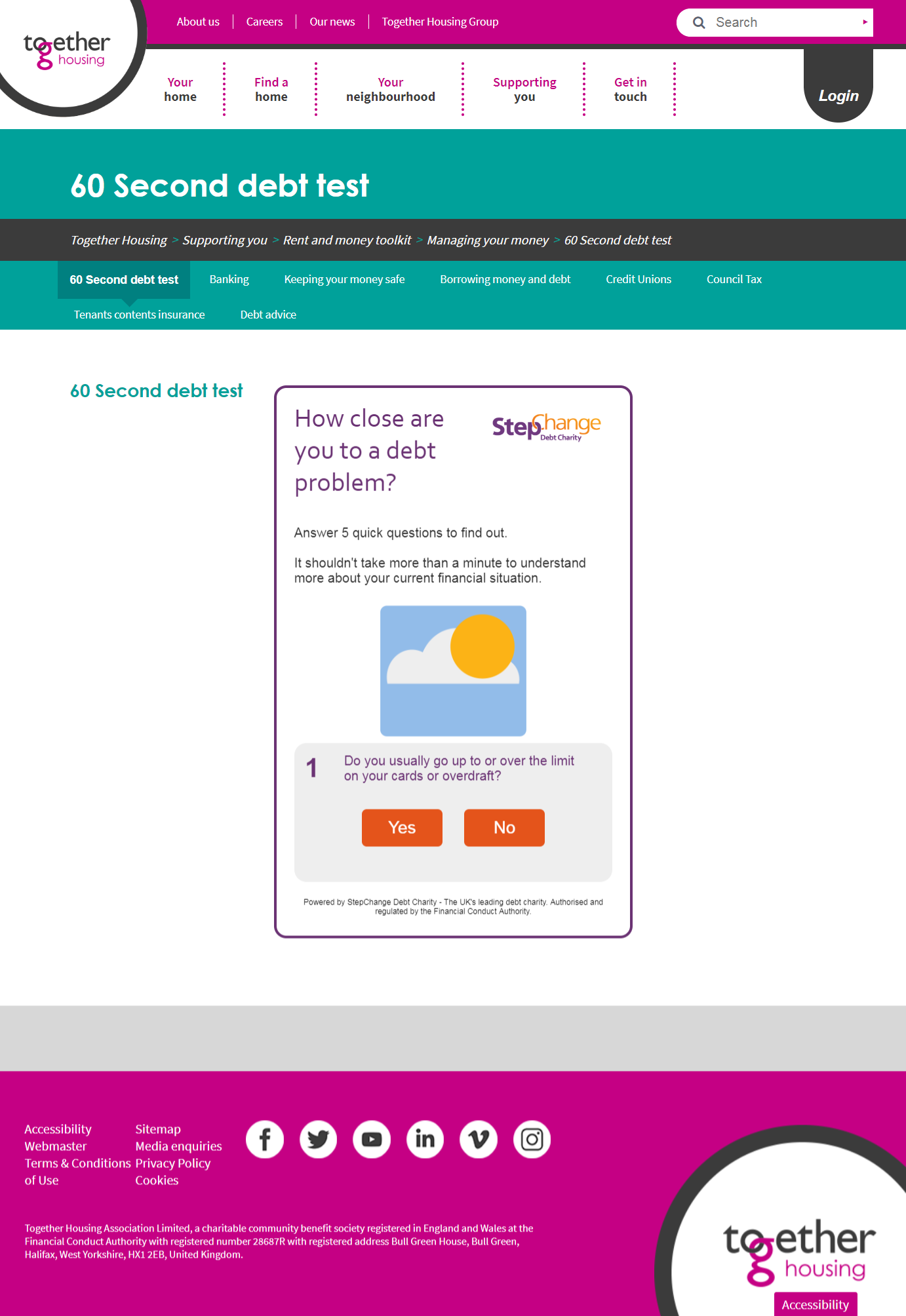 Help your customers understand whether they’ve got a debt problem:Easy to embed on your website and mobile friendlyBased on our clients’ data and research by the University of BristolIt asks about the five most common ‘debt danger signs’ - most of our clients display at least two of these signs when they first contact usPerforms a ‘health check’ on their situation in under a minuteGives your customers a clear ‘diagnosis’ and a set of next steps to ‘remedy’ their situation no matter what their situation isSee the debt test and find out how to add it to your site: www.stepchange.org/get-the-debt-testStep 5: Support your teamsUse our training support materials, embed our digital referral form and talk about StepChange in your team briefs:Get to know our three-step referral process, and use our handy referral guide with your teamsHelp your customers engage with debt advice at a time that suits them by using our digital referral form, to send them a one-off message from StepChange about free debt adviceCheck out our Twitter feed and use some recent news to add to your team briefs, to help your advisors keep us top of mind